CYNGOR SIR PENFRO – RHYDDHAD ARDRETHI’R STRYD FAWR 2019  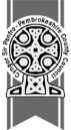 Gwasanaethau Cyllid, Blwch Post 42, Neuadd y Sir, Hwlffordd SA61 1YH. Ffôn: 01437 764551RHYDDHAD ARDRETHI ANNOMESTIGMae cynllun Rhyddhad Ardrethi’r Stryd Fawr yn cael ei ymestyn ar gyfer blwyddyn ariannol 2019/2020.Bydd cynllun estynedig rhyddhad ardrethi’r stryd fawr yn rhoi cymorth o hyd at £2,500 tuag at filiau ardrethi annomestig ar eiddo manwerthu gyda gwerth ardrethol hyd at £50,000. Bydd yn lleihau biliau ardrethi i ddim ar eiddo manwerthu gyda gwerth ardrethol hyd at £9,100 ac yn lleihau £2,500 yn y biliau ar eiddo gyda gwerth ardrethol uwch.Ar ôl ei lenwi, dychwelwch y cais i’r Gwasanaethau Cyllid yn y cyfeiriad uchod. 1. Enw’r Trethdalwr: ___________________________________________________________2. Cadarnhewch sut gaiff yr eiddo’i ddefnyddio’n gyfan gwbl neu’n bennaf, e.e. gwerthu papurau newydd, groser ac ati. ______________________________________________________________________________3. Rwy’n cadarnhau bod fy eiddo’n cael ei ddefnyddio’n gyfan gwbl neu’n bennaf ar gyfer un o’r categorïau a restrir yng Nghanllawiau Rhyddhad Ardrethi’r Stryd Fawr (isod).    YDW / NAC YDW     Please tick relevant category:	Canllawiau Categorïau Rhyddhad Ardrethi’r Stryd Fawr* Bydd rhyddhad ardrethi dan y Cynllun Rhyddhad Ardrethi’r Stryd Fawr yn gostwng ardrethi i ddim ar eiddo gyda gwerth ardrethol llai na £9100 neu hyd at £2500 i siopau cymwys yn y stryd fawr sy’n dal eiddo gyda gwerth ardrethol o £50,000 neu lai yn y flwyddyn ariannol 2019/20, yn amodol ar derfynau Cymorth Gwladwriaethol. Caiff ei gyfrif fesul diwrnod ar gyfer eiddo â busnes ynddo am y cyfnod 01/04/2019 i 31/03/2020. I gael rhagor o wybodaeth, cyfeiriwch at meini prawf cymhwyster y cynllun sydd i’w cael dan Trethi Busnes yn www.sir-benfro.gov.uk/ trethi-busnes4. A gafodd yw eich cwmni neu fusnes fwy na €200,000 mewn cymorth gwladwriaethol gan gynnwys Rhyddhad Ardrethi’r Stryd Fawr yn y tair blynedd diwethaf? 	DO / NADDO Sylwch: Os nad ydych wedi derbyn unrhyw Gymorth Gwladwriaethol de minimis hyd yma, ewch i’r Datganiad isod. Mae dyfarnu’r rhyddhad hwn yn gorfod cydymffurfio â chyfraith yr UE ar Gymorth Gwladwriaethol. Dan y Rheoliadau De Minimis (EC 1407/2013) ni ddylai’r trethdalwr a enwir drosodd dderbyn mwy na €200,000 o gymorth de minimis fel cyfanswm, gan gynnwys unrhyw Ryddhad Ardrethi’r Stryd Fawr a ddyfarnwyd ar gyfer yr eiddo hwn, o fewn y flwyddyn ariannol bresennol neu’r ddwy flwyddyn ariannol flaenorol. Mae hyn o gwmpas £175,000, er y bydd yr union swm yn amrywio, ac mae’n cynnwys mathau eraill o ryddhad ardrethi sy’n cael ei ystyried fel Cymorth Gwladwriaethol ar gyfer holl eiddo yn y DU y mae eich busnes yn gyfrifol am dalu ardrethi arno. Rhowch fanylion unrhyw gymorth de minimis a dderbyniwyd isod (i gael rhagor o wybodaeth ewch i dudalen 3):Os bydd eich amgylchiadau’n newid ac nad ydych mwyach yn cyrraedd y meini prawf cymhwyso, rhaid i chi ddweud wrthym er mwyn adolygu Rhyddhad Ardrethi’r Stryd Fawr o’r dyddiad pan ddigwyddodd y newid.Datganiad Rwy’n deall: bod ymrwymiad ar y Cyngor i reoli arian cyhoeddus yn briodol. Rwy’n cytuno: y gall y Cyngor wneud unrhyw ymholiadau angenrheidiol i gadarnhau’r wybodaeth a roddais ac rwy’n deall y bydd unrhyw ryddhad a gaf o ganlyniad i ddatganiadau camarweiniol a roddwyd yn fwriadol ar y ffurflen hon yn cael eu hadennill yn llawn ac y gallaf fod yn agored i achos cyfreithiol.Rwy’n datgan: Mae’r wybodaeth a roddais ar y ffurflen hon yn wir, cyflawn a chywir. Rwy’n deall ei bod yn drosedd rhoi gwybodaeth ffug yn fwriadol er mwyn ennill yn ariannol. Llofnod y Ceisydd: ………………………………………………………………………………Enw’r Ceisydd (printiwch): …………………………………………………………………..Swydd o fewn y busnes: …………………………………………………………………Gwybodaeth am Gymorth Gwladwriaethol De MinimisYn yr achos hwn, mae hyn yn golygu gwneud datganiad i Gyngor Sir Penfro os ydych wedi derbyn unrhyw Gymorth Gwladwriaethol De Minimis arall, gan gynnwys unrhyw Ryddhad Ardrethi Busnes arall yr ydych yn ei gael ar gyfer eiddo yn unrhyw ran o’r Undeb Ewropeaidd heblaw’r un y mae’r bil a’r llythyr hwn yn berthnasol iddo, ac yn cadarnhau nad yw dyfarnu Rhyddhad Ardrethi’r Stryd Fawr yn mynd uwchlaw’r €200,000 y gall ymgymeriad ei dderbyn dan y Rheoliadau De Minimis EC 1407/2013. Llenwch y datganiad Cymorth Gwladwriaethol De Minimis ar y ffurflen gais hon a dychwelyd y ffurflen i’r cyfeiriad a roddwyd. O ran datgan cymorth De Minimis blaenorol, ein hunig ddiddordeb yw cymorth cyhoeddus sy’n gymorth De Minimis (nid oes angen datgan Cymorth Gwladwriaethol a dderbyniwyd dan unrhyw ryddhad neu gymorth cyhoeddus arall nad yw’n Gymorth Gwladwriaethol).______________________Os nad ydych wedi derbyn unrhyw Gymorth Gwladwriaethol De Minimis arall, gan gynnwys unrhyw Ryddhad Ardrethi’r Stryd Fawr arall yr ydych yn ei gael ar gyfer eiddo heblaw’r un y mae’r bil a’r llythyr hwn yn berthnasol iddo, nid oes angen i chi lenwi’r datganiad Cymorth Gwladwriaethol De Minimis. ______________________Dan reolau’r Comisiwn Ewropeaidd, os ydych yn derbyn Rhyddhad Ardrethi’r Stryd Fawr neu unrhyw Gymorth Gwladwriaethol De Minimis arall, rhaid i chi ddal gafael ar y ddogfen sy’n dangos faint o gymorth a gawsoch yn ystod 3 blynedd o’r dyddiad ar y llythyr hwn a’i gyflwyno ar unrhyw gais gan awdurdodau cyhoeddus y DU neu’r Comisiwn Ewropeaidd. (Efallai y bydd angen i chi gadw’r llythyr hwn am fwy na 3 blynedd at ddibenion eraill.)Ar ben hynny, rhaid rhoi gwybodaeth am y cymorth hwn i unrhyw awdurdod cyhoeddus neu asiantaeth arall sy’n gofyn am wybodaeth am gymorth ‘De Minimis’ yn ystod y tair blynedd nesaf. Cyfeiriad yr eiddo ____________________________________________________________________________________________________________________________________________________________________________________Rhowch gyfeirnod y cyfrif sy’n cael ei ddangos ar eich hawliadRhif y Cyfrif:Cyfeiriad yr eiddo ____________________________________________________________________________________________________________________________________________________________________________________Ar gyfer y swyddfa’n unig:Gwerth Ardrethol:  £ _____________________Disgrifiad o’r eiddo:  • Siopau (e.e. blodau, pobydd, cigydd, groser, llysiau, gemydd, papurach, trwydded allanol, papurau newydd, nwyddau metel, archfarchnad, ac ati) • Sychlanhau• Siopau (e.e. blodau, pobydd, cigydd, groser, llysiau, gemydd, papurach, trwydded allanol, papurau newydd, nwyddau metel, archfarchnad, ac ati) • Golchfa• Siopau (e.e. blodau, pobydd, cigydd, groser, llysiau, gemydd, papurach, trwydded allanol, papurau newydd, nwyddau metel, archfarchnad, ac ati) • Trwsio CP / teledu / taclau cartref• Siopau (e.e. blodau, pobydd, cigydd, groser, llysiau, gemydd, papurach, trwydded allanol, papurau newydd, nwyddau metel, archfarchnad, ac ati) • Trefnydd angladdau• Siopau dodrefnu / ystafelloedd arddangos (e.e. carpedi, gwydro dwbl, drysau modurdy) • Prosesu ffotograffau• Siopau dodrefnu / ystafelloedd arddangos (e.e. carpedi, gwydro dwbl, drysau modurdy) • Bar gwin• Siopau dodrefnu / ystafelloedd arddangos (e.e. carpedi, gwydro dwbl, drysau modurdy) • Rhentu DVD / fideo • Optegydd • Llogi offer• Fferyllfa • Llogi ceir• Swyddfa’r Post • Sinema• Ystafell arddangos ceir / carafanau • Asiant stad a gosod• Gwerthwr ceir ail-law• Tŷ bwyta• Marchnad • Tŷ bwyta taro heibio / min ffordd • Gorsaf betrol • Bwyd i fynd• Canolfan arddio • Siop frechdanau• Oriel gelf (lle mae celf ar werth / ar log) • Caffi• Gwasanaeth trin gwallt a harddu • Siop goffi• Trwsio esgidiau / torri allweddi • Tafarn• Trefnu teithiau • Swyddfa docynnau (e.e. thheatr)Swm y Cymorth De MinimisCyfnod derbyn y cymorth Sefydliad yn rhoi’r cymorthNatur y cymorth